Waveney Volunteer Mileage Expenses Claim Form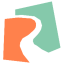 Please provide details of the expense(s) incurred below.Please sign and date below to confirm that the above expenses were incurred wholly, exclusively and necessarily on Group activities which further the Ramblers’ charitable aims. Please return this form to the Group Treasurer, Mike Jeffery by e-mail at caroljeffery14@gmail.com for online transfer as this our preferred method of payment. Name of your bank	: Account name		:Account number	:Sort code:		:NameMembership NumberDateDD/MM/YYYYWalk Recce(state from home location to start of walk)Walk Recce(state from home location to start of walk)ReturnMileage Amount (£p) @ 45p/mileTOTALSigned: Date: 